CUESTIONARIO PERSONA BENEFICIARIA - FUNDACIÓN ONCE NOTA IMPORTANTE	Para que se acepte y se contabilice a una persona como persona participante es obligatorio que se cumplan las dos condiciones siguientes:Que esta persona se beneficie directamente de una o más acciones del proyecto. Por tanto,NO se considerarán participantes a los asistentes a sesiones meramente informativas o de sensibilización, ya sean éstas colectivas o individuales.Las personas beneficiadas indirectamente por una acción del proyecto NO se consideran participantes y no pueden reportarse como tales.Que se recojan los siguientes datos obligatorios sobre ella: género, situación laboral, edad, nivel educativo, tipo de hogar y comunidad autónoma en la que reside en el momento de su incorporación al proyecto. Si no se recogen o no se pueden recoger estos datos no se puede contabilizar a la persona como participante.También se registrarán como participante la persona que se beneficie del proyecto financiado, aunque lo abandone antes de concluir la intervención.En los proyectos enmarcados en el Objetivo Específico 9.5.1 los participantes, mayoritariamente, tendrán que ser personas con discapacidad o en situación o riesgo de exclusión social, circunstancia que deberá de quedar acreditada documentalmente y de acuerdo con la legislación vigente.    Todos los datos de la situación inicial del participante estarán referidos al día previo a la incorporación de la persona participante a la primera actuación del proyecto (en caso de que participe en más de una).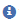 SexoHombreMujer    A la hora de preguntar sobre el sexo de los participantes es recomendable preguntarles por su identidad de género y que sean ellos mismos los que se autodefinan.Nivel de estudios alcanzado por la persona participante (mayor nivel de estudios que ha terminado la persona participante)CINE 0. Analfabetos/as o personas que no han acabado la educación primaria.CINE 1. Educación primaria.CINE 2. ESO y certificados de profesionalidad de nivel 1 y 2.CINE 3. Bachillerato, FP grado medio, enseñanzas profesionales de música, certificados de la Escuela Oficial de Idiomas de nivel avanzado.CINE 4. Certificados de profesionalidad de nivel 3.CINE 5. FP grado superior. Títulos propios universitarios que precisan título de bachillerato y de duración igual o superior a 2 años.CINE 6. Grados universitarios de 240 ECTS y equivalentes, diplomados/as universitarios/as, títulos propios universitarios de experto/a o especialista de menos de 60 ECTS que requieran ser titulado universitario.CINE 7. Grados universitarios de más de 240 ECTS, licenciados/as, másteres oficiales, especialidades en CCSS por el sistema de residencias, títulos propios universitarios de máster de 60 o más ECTS que requieran ser titulado universitario.CINE 8. Doctorado universitario.Tipo de estudios que cursa (Indique si la persona participante está cursando estudios formales o algún tipo de formación actualmente)Educación reglada. En el sistema educativoFormación para el empleo personas ocupadas. Formación para el empleo destinada preferentemente a personas que se encuentran trabajandoFormación para el empleo personas desempleadas. Formación para el empleo destinada a personas desempleadasNo cursaba ninguna formación. No cursaba ninguna formaciónSituación laboral inicial     Señale, por favor, la situación laboral de la persona participante el día previo a su entrada en la primera actuación en la que participa en este proyecto.Persona desempleada. Participante que no trabajó en la semana previa y que busca trabajo de forma activa (a través de las oficinas de empleo, de amistades y conocidos/as, de anuncios, etc.). Las personas inscritas como demandantes de empleo en los servicios regionales de empleo siempre se incluirán como desempleadas.Persona inactiva. Persona participante que no trabajó en la semana previa ni busca trabajo de forma activa.Si la persona es desempleadaPersonas desempleadasTiempo en búsqueda de empleo:Menos de 6 mesesEntre 6 y 12 mesesEntre 1 año y año y medioMás de 2 añosExperiencia laboral previa:NingunaInferior a un añoSuperior a un año    Si la persona es inactivaPersonas inactivas Situación en la inactividad:Estudiante (educación reglada o formación)Perceptor de pensión distinta de la de jubilación o prejubilación (por discapacidad, por ejemplo)Labores del hogarRealizó sin remuneración trabajos sociales, actividades benéficas, etc. (voluntariado)OtrasTipo de hogar:Estas categorías de hogares no son excluyentes debiéndose de marcar todas las que sean ciertas atendiendo a la situación en la que usted se encuentra.Hogar con al menos una persona empleada - Hogares en los que hay al menos una persona empleada.Hogar sin empleo - Hogares en los que no hay ninguna persona ocupada (con empleo). Todas las personas son desempleadas o inactivas (jubiladas, amas de casa, estudiantes, etc.).Hogar sin empleo con hijos a cargo - Hogares en los que no hay ninguna persona mayor de 16 años ocupada (con empleo) y en los que viven uno o más hijos/as dependientes (Menores de 17 años o de 18 a 24 años si están inactivos/as –no trabajan ni buscan empleo- y viven con al menos un progenitor/a)Hogar monoparental con hijos a cargo - Hogares monomarentales o monoparentales. Son hogares formados por uno solo de los progenitores que convive con uno/a o más hijos/as.Otras situaciones - Hogares colectivos u hogares institucionales (p. ej. hospitales, residencias de ancianos, viviendas residenciales, prisiones, barracas militares, instituciones religiosas, casas de huéspedes, albergues de trabajadores/as, sin hogar o en albergues residenciales, etc.) NOTA IMPORTANTE	Información sensible. Hay que recabar esta información, considerada sensible, de TODOS/AS los/as participantes y el Reglamento del FSE no prevé excepciones a este respecto. No obstante, los individuos conservan el derecho a rechazar el consentimiento para la recogida de datos. En cuanto a la calidad de los datos, sólo se aceptarán datos faltantes si la persona participante no da su consentimiento, pero deben existir pruebas documentales que demuestren que se hizo un intento por recoger la información, tales como la copia electrónica de un documento firmado y donde se haga constar el rechazo a facilitar información. Es aconsejable que, en el caso de rechazo, a efectos de la validación, se señale debidamente en el registro de participación.Dada la sensibilidad de esta categoría de datos personales, es aconsejable que la clasificación se base en la autodefinición del participante. Sin embargo, también es conveniente que los participantes reciban orientación sobre lo que significa cada término según la definición nacional, de modo que puedan describirse correctamente.Migrantes o participantes de origen extranjeroSiNoNo consientePerteneciente a minorías étnicasSiNoNo consienteParticipantes con discapacidadSiNoNo consienteGrado de discapacidad reconocidoDel 33% al 64%Del 65% al 74%Más del 75%Personas sin hogar o afectadas por la exclusión en cuanto a viviendaSiNoNo consienteOtras personas desfavorecidasPersonas perceptoras de rentas mínimas o salarios socialesPersonas que no reciben rentas mínimas de inserción por falta del período exigido de residencia o empadronamiento o porque ya hayan agotado el período máximo de percepciónVíctimas de la violencia de géneroPersonas víctimas de discriminación por origen racial o étnico, orientación sexual e identidad de géneroPersonas con problemas de drogodependencia u otros trastornos adictivos que se encuentren en proceso de rehabilitación o reinserción socialPersonas reclusas y ex reclusas cuya situación penitenciaria les permita acceder a un empleoJóvenes mayores de 18 años y menores de 30 procedentes de Instituciones de Protección de MenoresMenores internosPersonas procedentes de centros de alojamiento alternativo autorizadosPersonas procedentes de servicios de prevención e inserción social autorizados     La fecha de entrada del participante en la intervención se refiere al día en el que el participante entra en la actuación (curso, servicio de asesoramiento, etc.) y la fecha de salida, al día en el que la acaba.     Si el participante realiza varias actuaciones dentro de una misma operación, la fecha de entrada en la intervención es la de inicio de la primera actuación y la de salida, el último día de la última actuación.Motivo de la salidaFinaliza la actuaciónAbandonoObservaciones (Máx. 100 caracteres)…………………………………………………………………………………………………………………………………………………………………………………………………………………………………………………………………………………………………NIF/NIENombrePrimer ApellidoSegundo ApellidoFecha de nacimientoEdadCalle/AvenidaNúmeroPortalPisoLetraCódigo PostalMunicipioProvinciaCC.AAE-mail de contacto 1E-mail de contacto 2Tlfno 1Observaciones